Профилактика распространения коронавирусной инфекцииЛучший способ ограничить распространение нового коронавируса - правильно мыть руки с мылом. Оболочка вируса очень чувствительна к мылу и всем липидным растворителям. Правильное мытье рук с мылом позволяет удалить вирус с поверхности рук. Мытье рук с мылом - казалось бы, простая задача, но многие делают это неправильно, иногда без мыла. Между тем, чрезвычайно важно использовать мыло для тщательной обработки рук с целью дезинфекции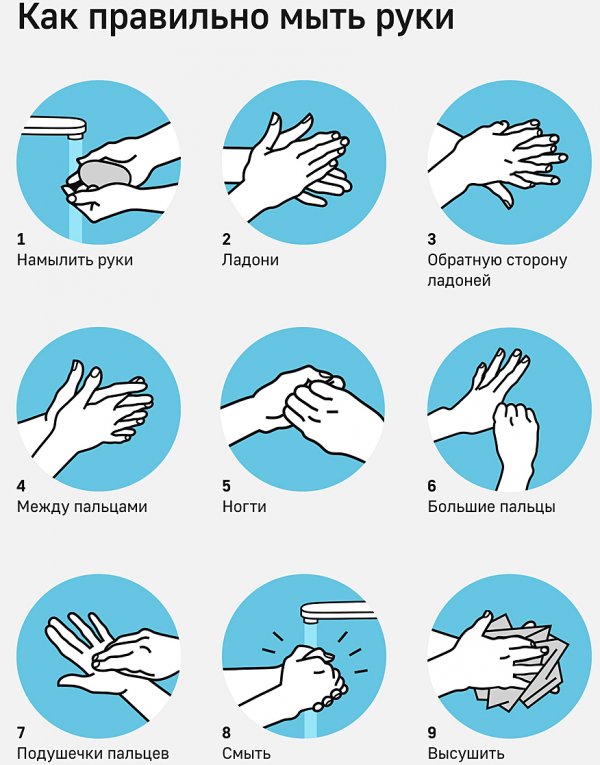 1. Смочите руки теплой водой и нанести мыло, вспеньте его потерев ладони друг о друга.2. Затем переплетите пальцы и потрите между пальцами. Сложите руки в замок и потрите кончики пальцев. 3. Намыльте и потрите попеременно большие пальцы левой и правой руки. 4. Затем с внутренней стороны одной руки намыльте верхнюю часть другой и переместитесь к запястьям.5. Тщательно промойте руки проточной водой и тщательно вытрите их (бумажным или личным полотенцем).Как можно чаще мойте руки с мылом не менее 20 секунд -это значительно сократит распространение не только опасного вируса, но и многих бактерий!Будьте внимательны к собственному здоровью!!! О Вашем здоровье заботитсяДепартамент здравоохранения и социальной помощи населению комитета по социальной политике и культуре администрации города Иркутска   